Can you unscramble all these words connected to Auchindrain? Look at our online interactive guide if you need help.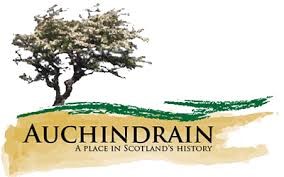 Auchindrain1. YLLGRA ____________________________________________2. IAARUCHDINN _______________________________________3. NRAB ______________________________________________4. LBAE PLLO _________________________________________5. NCHALKOBTR ________________________________________6. MPACBOW ___________________________________________7. ALCTET ____________________________________________8. DERVSOR ___________________________________________9. EDEID _____________________________________________10. OHTYSIR ___________________________________________11. SHUOES ____________________________________________12. AALDYERK __________________________________________13. ARMINT ____________________________________________14. CLLMCUAM __________________________________________15. NMURO _____________________________________________16. HEESP _____________________________________________17. SONTE _____________________________________________18. NOESTR ____________________________________________19. TTHHAC ____________________________________________20. IEHHTGNRS _________________________________________21. TSOWHIPN __________________________________________22. ORRTACT ___________________________________________23. SLLRERAEVT ________________________________________24. WESHHITWA _________________________________________